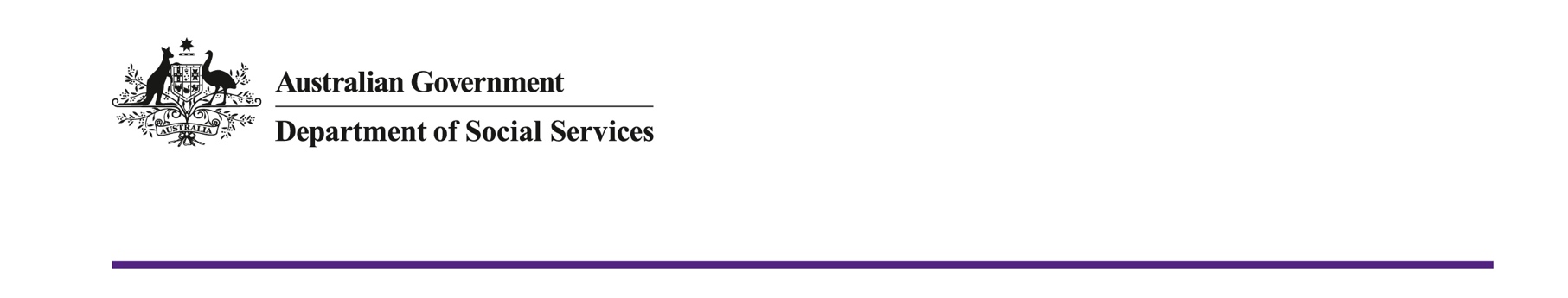 Exemptions from theNewly Arrived Resident’s Waiting PeriodPeople who do not have to wait to access paymentsThe Newly Arrived Resident’s Waiting Period does not apply to the following people for some or all payments or concession cards:A person who is exempt from the waiting period for a particular payment or concession card may still have a waiting period for other payments and concession cards.People whose circumstances changeThere are also exemptions for people whose circumstances change while they are serving the waiting period. These exemptions only apply to certain payments or concession cards as outlined below:Substantial change of circumstancesA substantial change of circumstances could include a situation where:a person becomes sick or injured and has to stop worka person’s family member becomes sick or disabled and the person has to stop working because no one else is able to look after thema person’s partner or the person who sponsored them to come to Australia becomes sick or disabled and is no longer able to support them a person’s partner or the person who sponsored them to come to Australia dies and they have no other supporta person has experienced domestic or family violence.To get Special Benefit because of a substantial change of circumstances, a new migrant needs to show that they have no other way to support themselves and that they are in financial hardship. They also need to meet all the other rules for Special Benefit.How to apply for an exemptionPeople who think they might be eligible for an exemption from the Newly Arrived Resident’s Waiting Period should contact the Department of Human Services to discuss their situation.To get an exemption from the waiting period, new migrants need to make a claim for the payment they want to receive with the Department of Human Services.When a person makes a claim, they will answer questions to help determine whether they are eligible for an exemption from the waiting period.If a person is eligible for an exemption from the waiting period and they meet all the other requirements for the payment, their claim will be granted and they can start getting payment.More informationFor more information about the waiting period and exemptions, go to www.humanservices.gov.au/newresidentswaiting For more information in your language, call the Department of Human Services Multilingual Phone Service on 131 202.The Newly Arrived Resident’s Waiting Period is the amount of time new migrants must wait before they can access certain welfare payments from the Australian Government.The length of the waiting period depends on a person’s situation and payment type.Some people can get an exemption from the waiting period for some or all welfare payments. This means they may not have to wait at all or may be able to have the waiting period reduced.CategoryImmediate access to the following, where eligibleAustralian citizensAll payments and concession cardsHolders of permanent refugee and humanitarian visas (refugees) (including subclasses 200, 201, 202, 203, 204, 851 and 866)All payments and concession cardsFormer refugees (people who previously held one of the above permanent refugee or humanitarian entrant visas)All payments and concession cardsChildren and partners of refugees and former refugeesAll payments and concession cardsCategoryImmediate access to the following, where eligibleHolders of referred stay (permanent) visas (subclass 852)All payments and concession cardsHolders of certain temporary humanitarian visas (including subclasses 060, 070, 449, 785, 786 and 790)Special BenefitFamily Tax Benefit Part AParental Leave PayDad and Partner PayHolders of certain carer visas (subclasses 836 and 116)Carer PaymentCarer AllowanceNew Zealand citizens on a Special Category Visa (current and former holders of subclass 444)Family Tax Benefit Part AParental Leave PayDad and Partner PayHolders of Orphan Relative and Remaining Relative visas (subclasses 115, 117, 835 and 837)Family Tax Benefit Part AParental Leave PayDad and Partner PayCarer Allowance All newly arrived migrants who have a Family Tax Benefit eligible childLow Income Health Care CardSituationEligible for an exemption forA person who has experienced a substantial change of circumstances since the start of their waiting period and is in financial hardship (see below for explanation)Special BenefitLow Income Health Care CardA person who becomes a lone parent after becoming an Australian residentParenting PaymentNewstart AllowanceYouth AllowanceFarm Household AllowanceA person who is receiving an income support payment because they are exempt from the waiting period for one of the above reasonsCarer AllowanceFamily Tax Benefit Part AParental Leave PayDad and Partner Pay